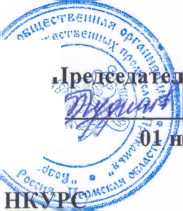 Общие положения:Настоящее Положение регламентирует порядок проведения межрегионального фестиваля-конкурса «САРАФАН» (далее — Фестиваль), требования к представленным работам, порядок их предоставления, сроки проведения Конкурса.Конкурс проводится при поддержке: Фонда грантов губернатора Пермского края, Администрации Краснокамского городского округа, ТОС «Новострой» д. Новая Ивановка, Фонда поддержки местного сообщества «Территория успеха»;Мероприятия Конкурса пройдут в деревне Новая Ивановка Краснокамского городского округа на площадке «Поколение NEXT» (пер. Новостройки, 3) с 1 ноября 2021 г. по 31 июля 2022 г.;Организатор Конкурса: Краснокамская общественная организация «Возрождение народных художественных промыслов Прикамья».Цели и задачи Фестиваля:2Л. Цель мероприятия - формирование этнокультурной компетентности представителей народов, проживающих на территории РФ посредством возрождения и популяризации национальных костюмов для обогащения культурно-исторических знаний населения, повышения творческой квалификации мастеров и обмена опытом специалистов.Задачи Фестиваля:Выявление и поддержка талантливых участников Фестиваля, занимающихся возрождением этнических костюмов;Пропаганда этико-эстетических, моральных и духовных ценностей народов, проживающих в России;Повышение уровня профессионального мастерства участников Фестиваля;Освоение новых методик и технологий создания национальных костюмов;Объединение участников, осуществляющих деятельность в области изучения самобытности и практического моделирования как традиционных костюмов народов, так и их стилизованных форм для обмена информацией и наработанным опытом,Демонстрация творческих достижений участников и привлечение внимания граждан, государственных, общественных и коммерческих организаций к возрождению и популяризации национальных костюмов.Участники Фестиваля:К участию в Фестивале приглашаются все, кто любит и популяризирует национальный костюм многонациональной страны, моделирует одежду с этническими мотивами, сохраняет исторические и культурные традиции России;Возраст участников от 3 лет и старше (без ограничения);В фестивале могут принимать участие 1) портные, мастера по национальным аксессуарам, этномодели; 2) творческие группы, ансамбли, коллективы, театры моды и т.п. 3) любой желающий.Направления Фестиваля:Национальный этнографический костюм;Национальный стилизованный костюм;Национальные аксессуары (украшения, головные уборы, сумки, пояса, обувь);Этнодефиле.Номинации Фестиваля:В категории «Традиционный костюм»:Традиционный женский костюм;Традиционный мужской костюм;Традиционный детский костюм;Традиционный семейный костюм муж+жена;Традиционный семейный костюм (от 3 чел).В категории «Стилизованный костюм:Стилизованный женский костюм;Стилизованный мужской костюм;Стилизованный детский костюм.Стилизованный й семейный костюм муж+жена;Стилизованный семейный костюм (от 3 чел).Номинации для мастеров национальных аксессуаров:Национальное украшение;Головной убор;Сумка в национальном стиле;Пояс в национальном стиле;Обувь в национальном стиле.Конкурс-дефиле этномоделей в номинациях:Этномодель (женщина);Этномодель (мужчина);Этномодели: семейная пара (муж+жена);Этномодели: семья (род) (от 3 чел.).** В данном конкурсе учитывается как нац. костюм, так и выступление участников (хореография, артистизм и т.п.) Важно! Дополнительные баллы начисляются за песню, знание родословной семьи, рода, знание особенностей национального (родового) костюма).Сроки проведения Фестиваля:Прием заявок на 1 этап до 15.01.2022 г. включительно,1 этап фестиваля 16.01.2022 г. с 14.00 до 16.00Прием заявок на 2 этап до 31.05.2022 г. включительно;2 этап фестиваля и объявление итогов - 11.06.2022 г.;Условия и требования для подачи заявок:Участник может подать несколько заявок одновременно в одну или в разные номинации. Выступления должны быть в разных костюмах и различаться по содержанию;Внимание! Один костюм должен быть представлен только в одной номинации!Для участия в Фестивале необходимо отправить Заявку (Приложение №1) на электронную почту chudinovtt@mail.ru с обязательной пометкой «САРАФАН»;Все вопросы по поводу участия направляются на электронную почту chudinovtt@mail.ш. В ответ с вами свяжется представитель Оргкомитета;От имени несовершеннолетних участников Фестиваля и в их интересах действуют законные представители: родители/ усыновители/ попечители/ опекуны (далее — официальные представители);Официальные представители участника Фестиваля берут на себя ответственность за соблюдение авторских и смежных прав;Направление заявки в адрес Оргкомитета автоматически подтверждает согласие участника/официального представителя участника с условиями и порядком проведения Фестиваля, изложенными в настоящем Положении, обработкой персональных данных.Участие в Фестивале автоматически означает согласие участника / официального представителя участника на использование присланных материалов и последующую их публикацию по усмотрению Оргкомитета, публикацию на официальном сайте, канале YouTube, в социальных сетях, СМИ, каталогах, иной полиграфической продукции, а также в социальной рекламе, направленной на развитие деятельности Межрегионального Фестиваля-конкурса «САРАФАН», без согласования и выплаты какого-либо гонорара;Участник/официальный представитель участника несет ответственность за все негативные последствия нарушения данных гарантий, согласий и подтверждений;Оргкомитет имеет право прекратить прием заявок до установленного срока, если лимит участников будет исчерпан.Жюри Фестиваля:Оценивает участников квалифицированное жюри, состоящее из профессионалов в области народного костюма, народных промыслов, артистов, представителей творческой интеллигенции;Принятие окончательных решений членами жюри осуществляется коллегиально;Решения жюри оформляются протоколами;Жюри имеет право определять победителей не во всех номинациях;Результаты являются окончательными и пересмотру не подлежат;Жюри не имеет права разглашать результаты до официального объявления итогов;Награждение: несоответствия действительности представленных авторами сведений (в том числе указанных в анкете-заявке), оргкомитет имеет право отстранить от участия в Фестивале недобросовестных участников; итоги по ним могут быть пересмотрены. Компенсация расходов, понесённых такими участниками, не осуществляются;Все участники Фестиваля получат на электронную почту Грамоты за активное участие;Победители Фестиваля в соответствии с итогами получат на электронную почту, указанную в заявке, Диплом Лауреата. Жюри, Оргкомитет фестиваля и Партнеры могут учреждать грамоты, благодарности, приглашения, специальные и ценные призы.Приложения к Положению:Приложение 1 - Бланк-заявка на участие в фестивале;11. Контактная информация Оргкомитета Фестиваля:E-mail: chudinovtt@mail.ru,Телефон:89824533982, 89824358173 ВКонтакте: https://vk.com/vozrozhdenie59Приложение 1ЗАЯВКАВ МЕЖРЕГИОНАЛЬНОМ ФЕСТИВАЛЕ-КОНКУРСЕ «САРАФАН»Для правильного заполнения наградных документов ФИО участников и руководителя необходимо заполнять полностью без сокращенийФИО участника (ов)Дата рожденияФИО руководителя (при необходимости)Организация (при необходимости)НоминацияКонтактный телефонe-mail